1. Пояснительная записка.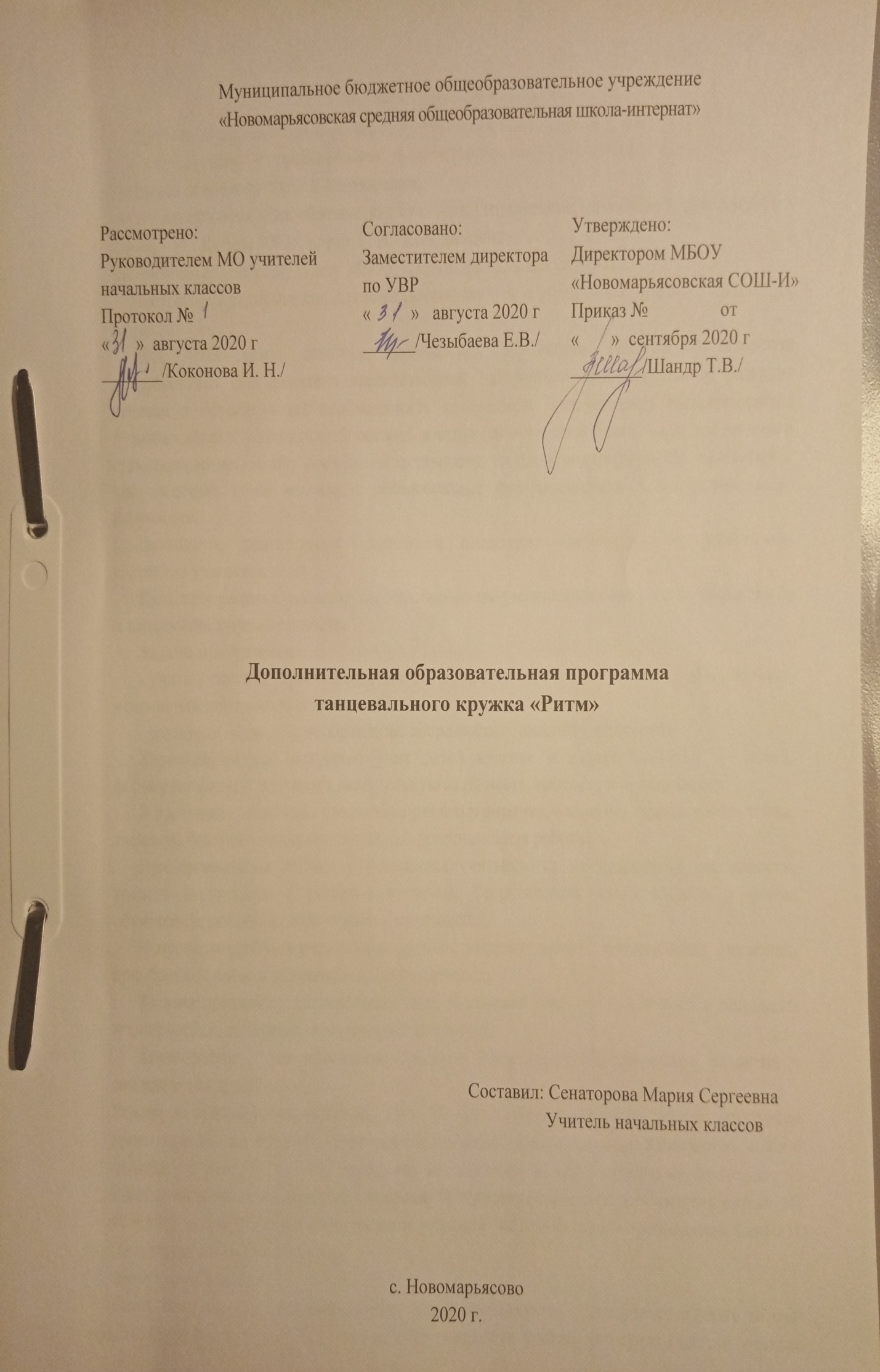 Программа дополнительного образования вокального кружка «Ритм» разработана: - в соответствии с требованиями Федерального государственного образовательного стандарта основного общего образования;- методического пособия «Физическая культура. Ритмические упражнения, хореография и игры», - М.: Дрофа, 2003г, автор  Г. А.  Колодницкий; -соответствует учебному плану МБОУ «Новомарьясовская СОШ-И».     Программа предназначена для внеклассной работы с учащимися  среднего школьного возраста.Для детей школ высокая двигательная активность является естественной потребностью. Она заложена наследственной программой индивидуального развития ребенка и обуславливает необходимость постоянного подкрепления расширяющихся функциональных возможностей органов и структур организма детей. Если эти органы и структуры не проявляют постоянной активности, то процессы их развития тормозятся и как следствие этого возникают разнообразные функциональные и морфологические нарушения.Повышение двигательной активности полностью сказывается на физическом состоянии учащихся.Цель программы:  развитие художественно-творческих способностей, музыкальности и пластичной выразительности.Задачи программы: - учить учащихся  красиво и органично выражать себя в танце, вырабатывать технику исполнения танцевальных движений;- развивать внимание, воображение, координацию, пластику движений.Хореографическое искусство учит детей красоте и выразительности движений, формирует фигуру, развивает двигательную активность, гибкость и пластичность.В программу включены следующие разделы: ритмика, элементы классического танца, элементы бального танца, постановочно-репетиционная работа.При организации работы с учащимися учитываются их возрастные особенности, уровень подготовки и развития в целом. Теоретическая часть введена в форме объяснений, пояснения в сочетании с практикой.В процессе занятий учащиеся осваивают выразительность танцевальных движений, приобретают навыки самоанализа, самотворчества.Занятия проходят в танцевальном зале. В течение года дети участвуют в школьных мероприятиях, конкурсах, праздничных концертах.Хореография – это прекрасное средство физического, эстетического развития и саморазвития детей.Режим и организация занятий. 10 - 15 лет. Сроки реализации: данная программа ориентирована на детей 5 - 9 класса общеобразовательной школы. Количество часов в неделю – 2 часа. В год – 57 часов, так как сентябрь и май в программу не входят, но занятия проводятся в каникулярное время. Продолжительность одного занятия составляет  40 минут  в соответствии с внутренним режимом работы школы и требованиям СанПиН. Программа рассчитана на 1 год.Возможные риски.Темы, попадающие на актированные дни и праздничные, планируется изучать за счёт объединения более лёгких тем или за счёт резервных уроков. В случае болезни учителя, курсовой переподготовки, поездках на семинары, больничного листа, уроки согласно программы, будет проводить другой учитель соответствующего профиля. В случае карантина, актированных дней возможно внесение изменений в график годового календарного учебного года по продлению учебного года.2. Планируемые результаты освоения программы.   Личностные результаты:- ответственное отношение к учению, готовность и способность учащихся к саморазвитию и самообразованию на основе мотивации к обучению и познанию;- развитие двигательной активности;- формирование способности к эмоциональному восприятию  материала;- осознавать роль танца в жизни;- развитие   танцевальных навыков.   Метапредметные результаты:   Регулятивные УУД:- использование речи для регуляции своего действия;- адекватное восприятие  предложений учителей, товарищей, родителей и других людей по исправлению допущенных ошибок;- умение выделять и формулировать то, что уже усвоено и что еще нужно усвоить.     Познавательные УУД:- определять и формулировать цель деятельности  с помощью учителя навыки контроля и самооценки процесса и результата деятельности;- умение ставить и формулировать проблемы;- навыки осознанного и произвольного построения сообщения в устной форме, в том числе творческого характера.    Коммуникативные УУД:- работать в группе, учитывать мнения партнеров, отличные от собственных;- обращаться за помощью;- предлагать помощь и сотрудничество; - слушать собеседника;- договариваться и приходить к общему решению; - формулировать собственное мнение и позицию;- осуществлять взаимный контроль; - адекватно оценивать собственное поведение и поведение окружающих.        Предметные результаты:Учащиеся должны уметь:-  правильно держать осанку; - правильно выполнять позиции рук и ног;- правильно держать положения корпуса и головы при выполнении танцевальных движений;- исполнять упражнения, танцевальные движения, хореографические композиции, этюды;- выполнять передвижения в пространстве зала; - выразительно исполнять танцевальные движения.Содержание  программы.Календарно-тематический планУМК.1 Бочкарева, Н.И. Ритмика и хореография [Текст]/Н.И. Бочкарева.– Кемерово, 2018. – 101 с.2. Буренина А. И. Ритмическая мозаика. С. – Петербург, 2015. – С5.3. Дереклеева Н. И.  Двигательные игры, тренинги и уроки здоровья. 1-5 классы.– Москва «ВАКО», 20054. Зенн Л. В. Всестороннее развитие ребенка, средствами музыки и ритмических движений на уроках ритмики // http://www.kindergenii.ru5. Зимина, А.Н. Основы музыкального воспитания и развития детей младшего возраста / А.Н. Зимина. М.: Владос, 2015.6. Каплунова И. Пособие для воспитателей и музыкальных руководителей детских дошкольных учреждений. Этот удивительный ритм. Развитие чувства ритма у детей. /И. Каплунова, И. Новоскольцева.  – Санкт-Петербург «Композитор», 2010.7. Колодницкий, Г.А. Музыкальные игры, ритмические упражнения и танцы для детей / Г.А. Колодницкий. – М.: Гном-Пресс, 2018. – 61с.8. Кошмина И.В.  Музыкальный букварь.– Москва «ОЛИСС, ДЕЛЬТА», 2005.9. Михайлова М.А. Развитие музыкальных способностей детей. Популярное пособие для родителей и педагогов /М.А.Михайлова. – Ярославль «Академия развития», 2012.РазделСодержание тем программыРитмика1. Ритмические упражнения:- упражнения на дыхание;- физиологическая разминка по принципу сверху вниз.2. Упражнения на ковриках: - лежа на животе – поднимание рук и ног одновременно и поочередно, покачивание; - лежа на спине – поднимание ног, махи ногами; - сидя – сгибание туловища, упражнения для стоп, махи ногами, выпрямление спины; - статические позы (вспомогательные) – «кузнечик», «змея», «верблюд» и т.д. 3. Упражнения для развития художественно-творческих способностей:  - движения в образах; - пантомима.4. Упражнения на пластику и расслабление:- пластичные упражнения для рук;- наклоны корпуса в координации с движениями рук;- напряжение и поочередное расслабление всех мышц тела.5. Пространственные упражнения: - продвижения с прыжками, бег, поскоки;- перестроение из одной фигуры в другую.6. Ритмические комбинации:- связки ритмичных движений;- этюды;- танцевальная импровизация.2. Элементы классического    танца1. Постановка корпуса, позиции ног (I, II, III, IV, V), позиции рук (I, II, III, подготовительная) в центре зала, поклон (усложнение).- плие;- пор-де-бра.2. Упражнения на середине зала:- приседания и полуприседания;- поднимание стопы на полупальцы;- движение в координации рук и ног по позициям, повороты.3.Прыжки, верчения:- прыжки на месте по I, II, III позициям ног;- верчения на середине зала (понятие «точки»), в диагонали.4.Комбинации движений классического танца:- этюды;- координация движений рук и ног в исполнении прыжков и верчений;- координация рук и ног в исполнении движений на середине.3.Элементы бального танца1. Основные положения рук, ног, положения в паре, поклон (усложнение).2. Основные элементы бального танца:- элементы танца «Вальс» - прямой вальсовый шаг, прямой вальсовый шаг с поворотом, вальсовое движение «Лодочка»;- свободная композиция (работа в паре);- элементы танца «Рок-н-ролл» - основной ход, приставные шаги, прыжки, повороты.3. Комбинации бальных танцев «Вальс», «Рок-н-ролл»  - связка отдельных элементов в хореографические комбинации.4.Постановочно-репетиционная работа1.  Изучение  движений танцевального номера;2. Отработка движений танцевального номера;Соединение движений в комбинации;Разводка комбинаций танцевального номера в сценический рисунок;Репетиционная работа.№урокаРаздел, тема урокаКол-вочасовСрокиИзме-нения1РитмикаУпражнения на дыхание10102.102Физиологическая разминка по принципу сверху вниз106.103Движения в образах109.104Пантомима113.105Пластичные упражнения116.106Продвижения с прыжками, бег, поскоки120.107Перестроение из одной фигуры в другую123.108Ритмические движения127.109Импровизация . Ритмические комбинации: этюды130.1010Связка танцевальных движений103.1111Элементы классического танцаПостановка корпуса, поклон 14106.1112Позиции рук, ног 110.1113Приседания. Полуприседания113.1114117.1115Поднимание стопы на полупальцы120.1116Движение в координации рук и ног по позициям, повороты124.1117Прыжки на месте по I, II, III позициям ног 127.1118Понятие «Точка»101.1219Верчения на середине зала, в диагонали104.1220Прыжки на месте в координации с движениями рук108.1221Гимнастика на полу (растяжка, пресс, спина)111.1222Движения классического танца115.1123Этюд118.1124Координация движений рук, ног в исполнении прыжков122.1125Элементы бального танцаОсновные позиции рук. Основные позиции ног. Поклон13125.1126Прямой вальсовый шаг. Прямой вальсовый шаг с поворотом. Вальсовое движение «Лодочка»129.1127Свободная композиция (работа в паре)112.0128Элементы танца «Рок-н-ролл»-основной ход115.0129Приставные шаги. Прыжки119.0130Повороты122.0131Элементы танца «Рок-н-ролл»-основной ход126.0132Приставные шаги. Прыжки129.0133Повороты102.0234Изучение движений танца «Рок-н-ролл»105.0235Отработка движений танца «Рок-н-ролл»109.0236Соединение движений танца «Рок-н-ролл» в комбинации112.0237Постановка танца «Рок-н-ролл»116.0238Постановочно-репитиционная работаТанцевальный номер «Вальс»14119.0239Танцевальный номер «Плясовая»126.0240Танцевальный номер «Рок-н-ролл»102.0341Танцевальный номер «Ирландский танец»105.0342Простые движения танцевального номера109.0343Отработка простых движений112.0344Сложные движения танцевального номера116.0345Отработка сложных движений119.0346Соединение простых движений в комбинации123.0347Соединений сложных движений в комбинации126.0348Соединение движений в комбинации130.0349Разводка простых комбинаций в сценический рисунок102.0450Разводка сложных комбинаций в сценический рисунок106.0451Работа над простыми элементами танцев109.0452Работа над сложными элементами танцев113.0453Работа под счет116.0454Работа с музыкальным сопровождением120.0455Рисунок  танцев 123.0456Движения по рисунку танцев127.0457Отработка движений130.04